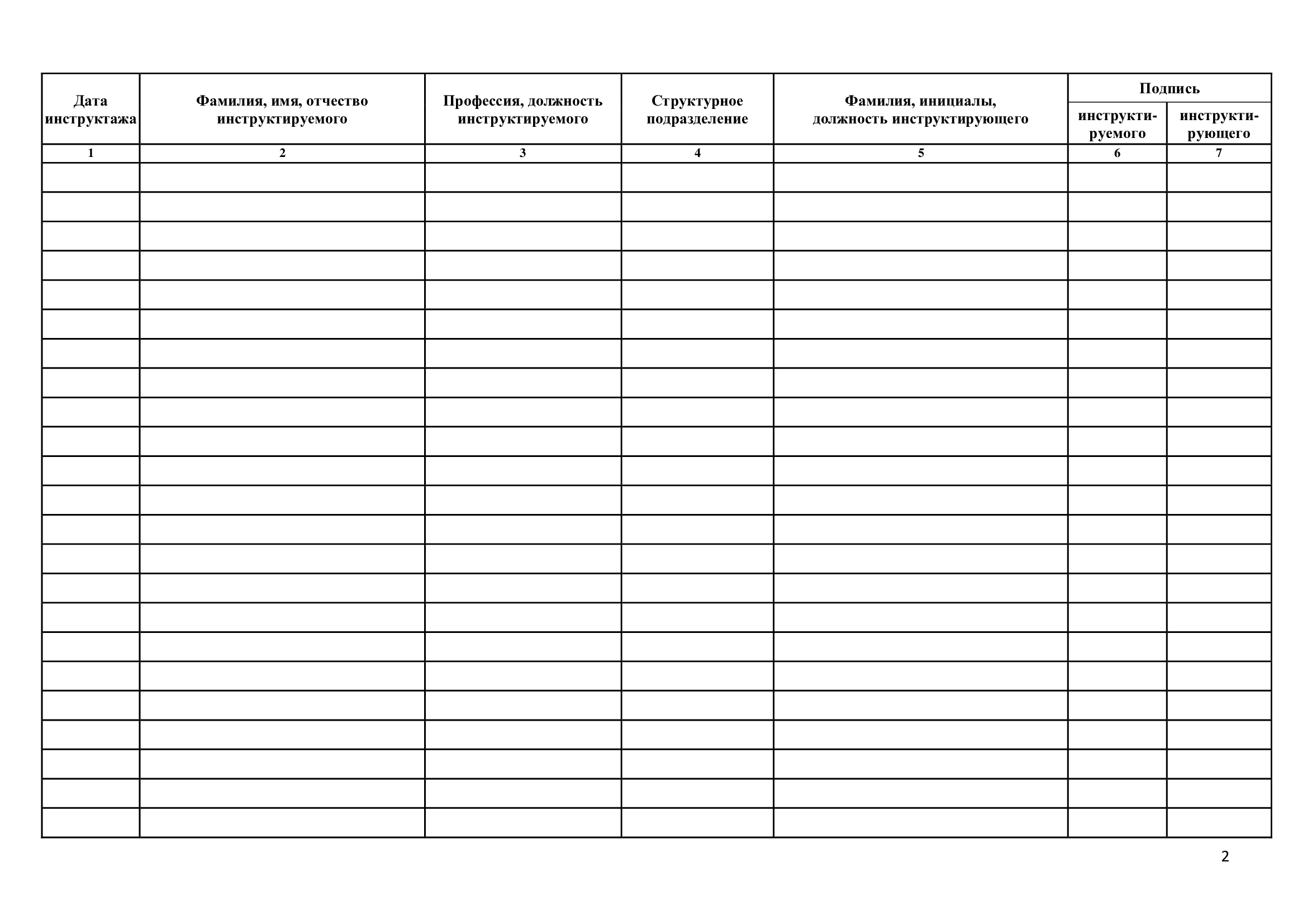 	                                    Утверждаю                                                                                                                                                                                        Директор школы                                                                                                                                                        __________________Мукаилов М.И.                                                                                                                     Журнал                            учета предрейсового,               сезонного и специального инструктажей	начат______________	окончен____________